3e Update symposium Diabetes & Gedrag: Met het oog op de toekomst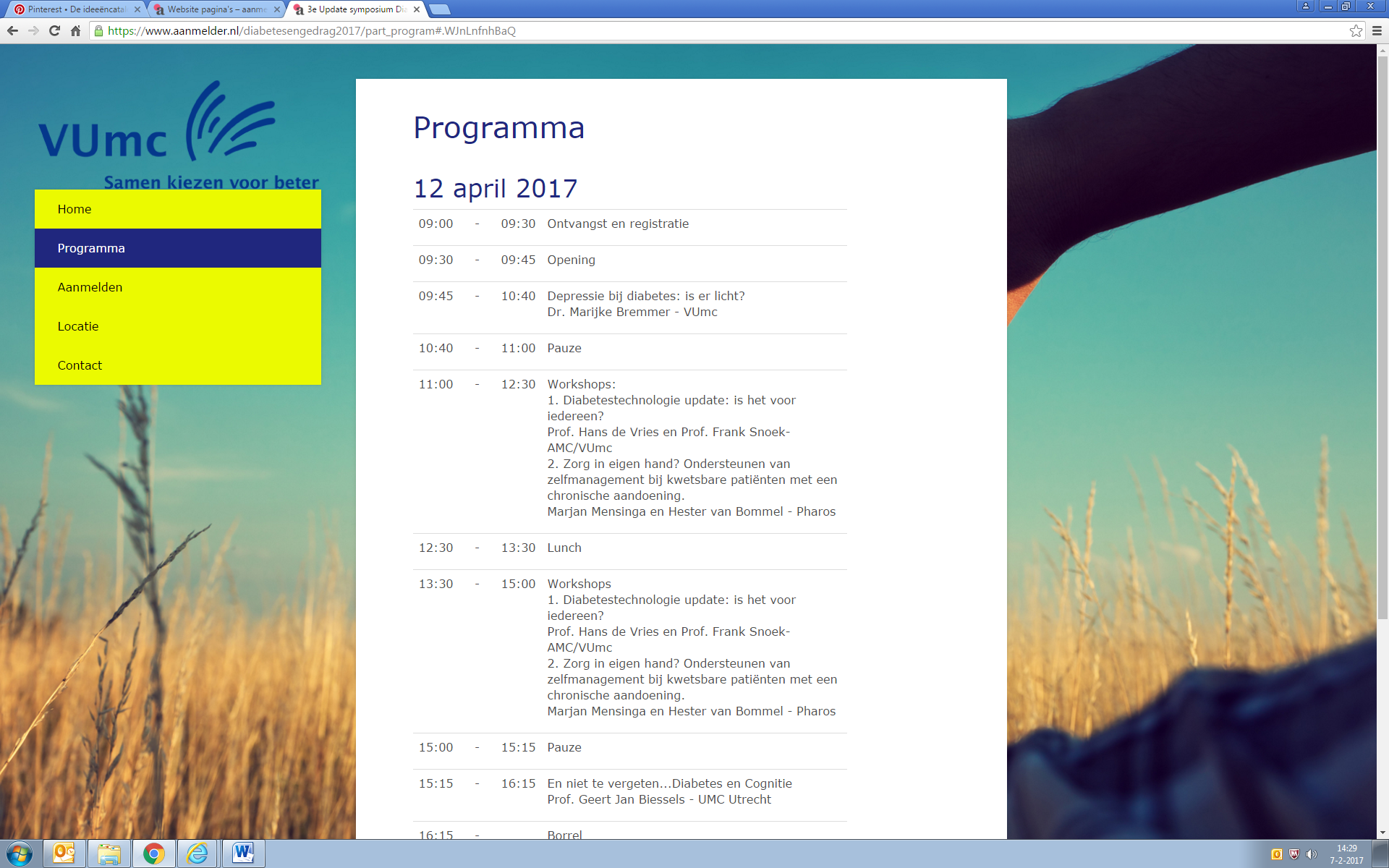 